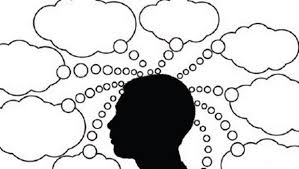 Reflection:  Let’s Think About It!Do rules protect freedoms?  If so, In what ways?Is the Rule of Law necessary for peaceful coexistence?  ExplainDoes democracy require the participation of the people?  Explain.Are some of the same type of problems faced at the time of the Gold Rush, still in existence today?  Explain.